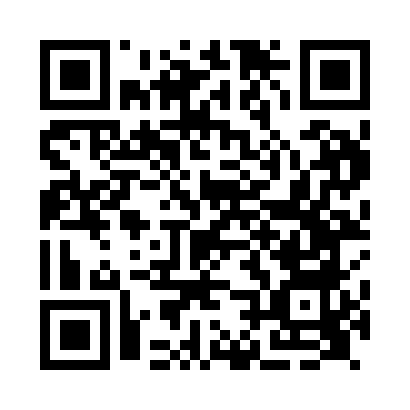 Prayer times for Aird Tunga, UKWed 1 May 2024 - Fri 31 May 2024High Latitude Method: Angle Based RulePrayer Calculation Method: Islamic Society of North AmericaAsar Calculation Method: HanafiPrayer times provided by https://www.salahtimes.comDateDayFajrSunriseDhuhrAsrMaghribIsha1Wed3:275:311:226:389:1511:192Thu3:265:281:226:399:1811:203Fri3:245:261:226:409:2011:214Sat3:235:231:226:429:2211:225Sun3:225:211:226:439:2411:236Mon3:205:181:226:449:2711:257Tue3:195:161:226:469:2911:268Wed3:185:141:226:479:3111:279Thu3:175:121:226:489:3311:2810Fri3:165:091:226:499:3511:2911Sat3:155:071:226:519:3711:3012Sun3:145:051:226:529:4011:3113Mon3:125:031:226:539:4211:3214Tue3:115:011:226:549:4411:3315Wed3:104:581:226:559:4611:3416Thu3:094:561:226:579:4811:3517Fri3:084:541:226:589:5011:3618Sat3:074:521:226:599:5211:3719Sun3:064:501:227:009:5411:3820Mon3:054:491:227:019:5611:3921Tue3:054:471:227:029:5811:4022Wed3:044:451:227:0310:0011:4123Thu3:034:431:227:0410:0211:4224Fri3:024:421:227:0510:0411:4325Sat3:014:401:227:0610:0611:4426Sun3:014:381:227:0710:0711:4527Mon3:004:371:237:0810:0911:4628Tue2:594:351:237:0910:1111:4729Wed2:594:341:237:1010:1311:4830Thu2:584:321:237:1110:1411:4931Fri2:574:311:237:1110:1611:50